A Kontrasztok Alapfokú Művészeti Iskola        szeretettel meghívja Önt és kedves családját a                                                       VIII. Kontrasztok Zenei Fesztivál rendezvényéhez kapcsolódó próbahangversenyére, mely 2016. április 12-én, kedden 1700 órai kezdettel kerül megrendezésre aBánki Donát Utcai Általános Iskola aulájában.(7633 Pécs, Bánki Donát u. 2.)Műsor:Felkészítő tanárok:Barth István, Czigler Gabriella, Hozbor Éva, Kéri Gerzson, Kovács Árpád, Kővári Dóra, Szkibó GergőKorcsoport-beosztás a VIII. Kontrasztok Zenei FesztiválonI.Kengyel ZsófiaKét magyar népdal           Mackie: Esti táncfuvolaKorcsoport-beosztás a VIII. Kontrasztok Zenei FesztiválonI.Kéri SalamonD. Kabalevszkij: Keringő                               CsasztuskazongoraKorcsoport-beosztás a VIII. Kontrasztok Zenei FesztiválonI.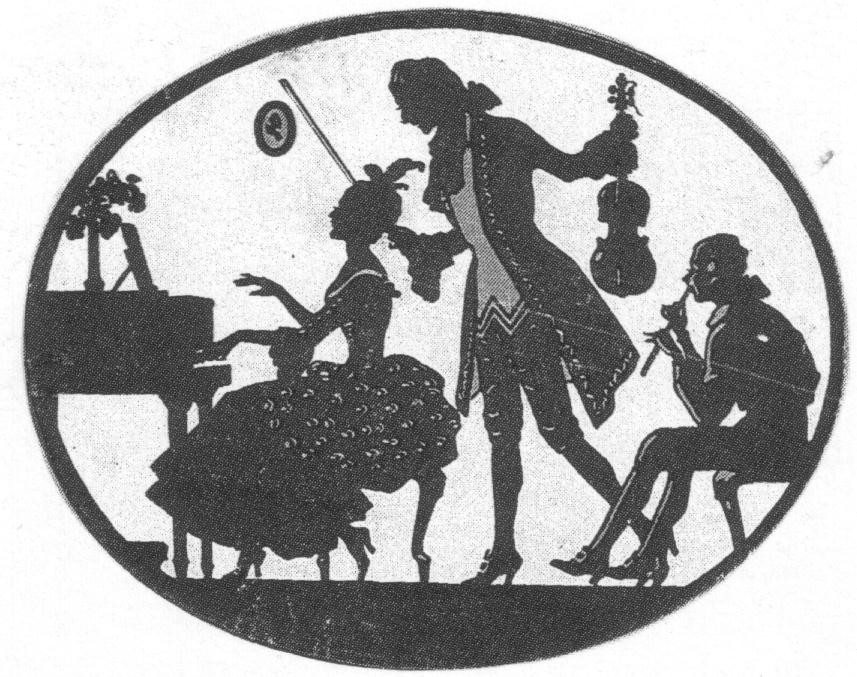 Till- Halász FlorinaKét magyar népdal         Mackie: SerenadefuvolaKorcsoport-beosztás a VIII. Kontrasztok Zenei FesztiválonI.Oppé ZoránSuba Sándor: Brummogó                          Egy középkori lovaggitárKorcsoport-beosztás a VIII. Kontrasztok Zenei FesztiválonII.Begovácz Hanna TeaGluck: Tánc           Gujick: Ária PéternekfuvolaKorcsoport-beosztás a VIII. Kontrasztok Zenei FesztiválonKamaraAdamovits Éva –                Kresz BenjáminBartók: Körtánc           Majkapar: Tréfásan zongoraKorcsoport-beosztás a VIII. Kontrasztok Zenei FesztiválonII.Csizy EszterMozart: Papageno áriája           Baklanova: KörtáncfuvolaKorcsoport-beosztás a VIII. Kontrasztok Zenei FesztiválonII.Járó BenjáminCh.W.Gluck: Boldog lelkek tánca           Keith Ramone Cole: GraniteszaxofonKorcsoport-beosztás a VIII. Kontrasztok Zenei FesztiválonII.Rónai LucaNikolay Rimsky-Korsakov: Mazurka                    Gabriel Marie: Dal régi stílusbanklarinétKorcsoport-beosztás a VIII. Kontrasztok Zenei FesztiválonII.Törő EmeseBeethoven: A mormotás fiú dala                   Hummel: EcosaissefuvolaKorcsoport-beosztás a VIII. Kontrasztok Zenei FesztiválonIII.Járó BálintCh.Dancla: Romance           Arthur Benjamin: Jamaicai RumbaszaxofonKorcsoport-beosztás a VIII. Kontrasztok Zenei FesztiválonIII.Végh Dániel ZsoltFerdinando Carulli: AndantinogitárKorcsoport-beosztás a VIII. Kontrasztok Zenei FesztiválonIV.Janovics EszterE. Grieg: A törpék menetezongoraKorcsoport-beosztás a VIII. Kontrasztok Zenei FesztiválonIV.Parag CsengeRózsavölgyi Márk: Magyar táncfuvolaKorcsoport-beosztás a VIII. Kontrasztok Zenei FesztiválonIV.Szabó Imola ZsófiaJ.S.Bach: Bourée a 3. cselló szvitből           Bartók Béla: Este a Székelyeknélfagott